МУНИЦИПАЛЬНОЕ АВТОНОМНОЕ ДОШКОЛЬНОЕ ОБРАЗОВАТЕЛЬНОЕ УЧРЕЖДЕНИЕ ГОРОДА НИЖНЕВАРТОВСКА ДЕТСКИЙ САД № 44 «ЗОЛОТОЙ КЛЮЧИК»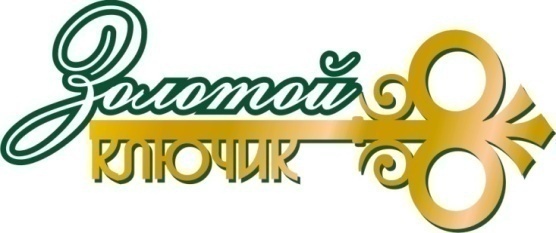 Конспект занятия по познавательному развитию: математические представленияЗахаровой Оксаны Владимировны, воспитателя Нижневартовск, 2022Тема: «Число один. Цифра один»Цель: формирование представлений о числе и цифре один.Задачи: продолжить знакомить с числом один, формировать представление о фигуре сфера. Учить сравнивать две группы предметов, устанавливать соотношение больше – меньше, поровну. Находить и называть предметы круглой формы.Развивать математические способности у детей, логику, внимание.Воспитывать желание трудиться, доброту и отзывчивость.Демонстрационный материал: математический театр, фигура Царя Единицы, раздаточный материал (круги разного размера и цветов), шары зеленого и красного цветов, цифры, мыльные пузыри, глобус, карта, солнце.Ход занятия:№Деятельность педагогаДеятельность воспитанниковДеятельность воспитанниковttМетодические рекомендации1Организационный моментОрганизационный моментОрганизационный моментОрганизационный моментОрганизационный моментОрганизационный моментВстанем мы в кружочек дружно, Поздороваться нам нужно! Здравствуй левая рука, Здравствуй правая рука, Здравствуй друг, здравствуй друг, Здравствуй весь наш дружный круг. Все расселись по местам, никому не тесно,  По секрету скажу вам: "Будет интересно!”

Встанем мы в кружочек дружно, Поздороваться нам нужно! Здравствуй левая рука, Здравствуй правая рука, Здравствуй друг, здравствуй друг, Здравствуй весь наш дружный круг. Все расселись по местам, никому не тесно,  По секрету скажу вам: "Будет интересно!”

Выполняют действия за педагогомВыполняют действия за педагогом1 минута2МотивацияМотивацияМотивацияМотивацияМотивацияМотивацияУ нас в группе появился какой-то волшебный ящик. Посмотрите, на что он похож?Давайте попробуем открыть занавес и заглянуть внутрь…..У нас в группе появился какой-то волшебный ящик. Посмотрите, на что он похож?Давайте попробуем открыть занавес и заглянуть внутрь…..-Он похож на занавешенное окошко.-Он похож на занавешенное окошко.1 минута3Основная частьОсновная частьОсновная частьОсновная частьОсновная частьОсновная часть-Ребята, число один, Единица и царь чудесной страны, которая называется Математика, очень рады вас видеть.Через этот театр царь и другие числа будут приходить к вам и рассказывать о своей чудесной стране.Ну ка, каждый покажите один пальчик. Ведь с цифрой один все очень близко похожи, ведь Даша одна как и Дима, у каждого из нас одна голова, в груди бьется одно доброе сердце. Мы живем на одной планете Земля. Вот она какая красивая, если смотреть на нее из космоса. Большой голубой шар. Это глобус, а такое плоское –карта. На плоскости шар можно изобразить как круг. Всех нас греет одно солнце, солнце тоже имеет форму шара.-А что для каждого из вас одно единственное?-Царь нам приготовил какой – то сюрприз. Что это?-Пузырь, он не плоский, он объемный, у него внутри только воздух. Внутри мяча тоже пусто.-А что внутри яблока?-Перед нами фигуры, какие? Обведем пальчиком по кругу. Есть у него углы?Попробуем прокатить. Катятся? У шаров и кругов нет углов.-Спрячьте круг и шар между ладошками.Получилось? Круг плоский, его не видно, между ладошками, а шар нельзя спрятать он объемный его видно.Давайте все шары красного цвета положим в розовую корзину, а зеленого цвета в оранжевую корзину.-Каких шаров больше? -Каких шаров меньше?-А если добавить один шар зеленого цвета?-Молодцы, их станет поровну.Посмотрите вокруг, что круглое есть у нас в группе?-Ребята, число один, Единица и царь чудесной страны, которая называется Математика, очень рады вас видеть.Через этот театр царь и другие числа будут приходить к вам и рассказывать о своей чудесной стране.Ну ка, каждый покажите один пальчик. Ведь с цифрой один все очень близко похожи, ведь Даша одна как и Дима, у каждого из нас одна голова, в груди бьется одно доброе сердце. Мы живем на одной планете Земля. Вот она какая красивая, если смотреть на нее из космоса. Большой голубой шар. Это глобус, а такое плоское –карта. На плоскости шар можно изобразить как круг. Всех нас греет одно солнце, солнце тоже имеет форму шара.-А что для каждого из вас одно единственное?-Царь нам приготовил какой – то сюрприз. Что это?-Пузырь, он не плоский, он объемный, у него внутри только воздух. Внутри мяча тоже пусто.-А что внутри яблока?-Перед нами фигуры, какие? Обведем пальчиком по кругу. Есть у него углы?Попробуем прокатить. Катятся? У шаров и кругов нет углов.-Спрячьте круг и шар между ладошками.Получилось? Круг плоский, его не видно, между ладошками, а шар нельзя спрятать он объемный его видно.Давайте все шары красного цвета положим в розовую корзину, а зеленого цвета в оранжевую корзину.-Каких шаров больше? -Каких шаров меньше?-А если добавить один шар зеленого цвета?-Молодцы, их станет поровну.Посмотрите вокруг, что круглое есть у нас в группе?Дети показываютМама, папа, домМыльные пузыри-Шар и круг.Дети обводят пальчиком круги, шары-Нет углов.-КатятсяОтветы детейДети показываютМама, папа, домМыльные пузыри-Шар и круг.Дети обводят пальчиком круги, шары-Нет углов.-КатятсяОтветы детей8 минутВыставляется Математический театр и ЦарьПоказ глобуса и карты.Показ солнцаВоспитатель выдувает пузырь4ФизминуткаФизминуткаФизминуткаФизминуткаФизминуткаФизминуткаНа одной ноге скачу,До окна я доскачу,А теперь другой скачу,От окна я отскачу,Левой раз и правой раз!Доскакали мы до вас.На одной ноге скачу,До окна я доскачу,А теперь другой скачу,От окна я отскачу,Левой раз и правой раз!Доскакали мы до вас.Выполнение физминутки.Выполнение физминутки.1 минут5Основная частьОсновная частьОсновная частьОсновная частьОсновная частьОсновная частьИгра « Найди цифру один»-Кто –то разбросал цифры, ай-ай-ай, какой непорядок. Ребята, нужно исправить. С какой цифрой мы познакомились? С единицей, все единицы у нас расположатся на доске, а все остальные цифры в коробочке.-Раз, два, три, игру начни.Работа в тетради «Моя математика» на стр.6Игра « Найди цифру один»-Кто –то разбросал цифры, ай-ай-ай, какой непорядок. Ребята, нужно исправить. С какой цифрой мы познакомились? С единицей, все единицы у нас расположатся на доске, а все остальные цифры в коробочке.-Раз, два, три, игру начни.Работа в тетради «Моя математика» на стр.6Дети выполняют задание.Дети выполняют задание.8 минут6РефлексияРефлексияРефлексияРефлексияРефлексияРефлексия-Ребята, с какой цифрой мы сегодня познакомились?-Что нового вы узнали на сегодняшнем занятии?-Что вам было интересно, что вы запомнили?-Молодцы ребята, вы сегодня очень хорошо занимались и заслужили настоящие значки.-Ребята, с какой цифрой мы сегодня познакомились?-Что нового вы узнали на сегодняшнем занятии?-Что вам было интересно, что вы запомнили?-Молодцы ребята, вы сегодня очень хорошо занимались и заслужили настоящие значки.-С цифрой один.-С цифрой один.1 минутыКаждому ребенку на грудь приклеивается значок «Молодец»